МИНИСТЕРСТВО ТОРГОВЛИ И УСЛУГ  РЕСПУБЛИКИ БАШКОРТОСТАН ГОСУДАРСТВЕННОЕ БЮДЖЕТНОЕ ПРОФЕССИОНАЛЬНОЕ ОБРАЗОВАТЕЛЬНОЕ УЧРЕЖДЕНИЕ УФИМСКИЙ КОЛЛЕДЖ ИНДУСТРИИ ПИТАНИЯ И СЕРВИСАРАБОЧАЯ ПРОГРАММА ДИСЦИПЛИНЫ ОБЩЕПРОФЕССИОНАЛЬНОГО ЦИКЛАОП.10. ОСНОВЫ ПРЕДПРИНИМАТЕЛЬСКОЙ ДЕЯТЕЛЬНОСТИПрограмма подготовки  квалифицированных рабочих, служащихПо профессии СПО 43.01.09. Повар, кондитерПрофиль: социально-экономическийУфа, 2021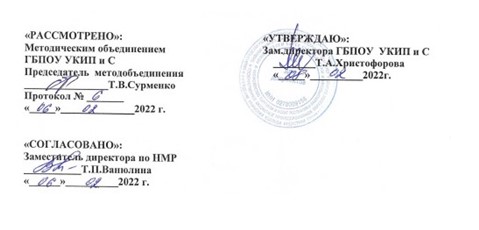             Рабочая программа учебной дисциплины общепрофессионального цикла  ОП.10. Основы предпринимательской деятельности  разработана  Государственным бюджетным профессиональным образовательным учреждением Уфимским колледжем индустрии питания и сервиса -  ГБПОУ  УКИП  и С  ( далее – колледж )  в   соответствии с федеральным государственным образовательным стандартом среднего профессионального образования (ФГОС СПО) по профессии 43.01.09 Повар, кондитер, утвержденного приказом Министерства образования и науки Российской Федерации от 9 декабря 2016 года № 1569 (зарегистрирован Министерством юстиции Российской Федерации дата 22 декабря 2016 года, регистрационный № 44898) (далее – ФГОС СПО), на основании примерной основной образовательной программы разработанной и внесенной в федеральный реестр примерных образовательных программ СПО, регистрационный номер: 43.01.09 – 170331)  Организация разработчик примерной образовательной программы::  Федеральное учебно-методическое объединение в системе среднего профессионального образования по укрупненной группе профессий, специальностей 43.00.00 Сервис и туризм ;профессионального стандарта «Кондитер», утвержденного приказом Министерством труда и социальной защиты РФ от 07.09.2015 г. №597н; профессионального стандарта «Поварь», утвержденный приказом Министерством труда и социальной защиты РФ от 08.09.2015 г. № 610 н.Организация разработчик: государственное бюджетное  профессиональное образовательное  учреждение Уфимский колледж индустрии питания и сервиса.Разработчики: зам.директора по НМР – Ванюлина Т.П.Преподаватель специальных дисциплин  высшей категории  Садыкова Л.Г.                                                 СОДЕРЖАНИЕ1. ОБЩАЯ ХАРАКТЕРИСТИКА РАБОЧЕЙ ПРОГРАММЫ УЧЕБНОЙ ДИСЦИПЛИНЫМесто дисциплины в структуре основной профессиональной образовательной программы: дисциплина относится к общепрофессиональному циклу, связана с освоением профессиональных компетенций по всем профессиональным модулям, входящим в профессию, с дисциплинами ОП 04. Экономические и правовые основы профессиональной деятельности. Данная дисциплина входит в вариативную часть общепрофессиональных дисциплин. В результате изучения дисциплины студент должен освоить основной вид и соответствующие ему общие компетенции и профессиональные компетенции:Перечень общих компетенцийПеречень профессиональных компетенцийПриготовление и подготовка к реализации полуфабрикатов для блюд, кулинарных изделий разнообразного ассортиментаПК 1.1.	Подготавливать рабочее место, оборудование, сырье, исходные материалы для обработки сырья, приготовления полуфабрикатов в соответствии с инструкциями и регламентами.ПК 1.2	Осуществлять обработку, подготовку овощей, грибов, рыбы, нерыбного водного сырья, мяса, домашней птицы, дичи, кроликаПК 1.3	Проводить приготовление и подготовку к реализации полуфабрикатов разнообразного ассортимента для блюд, кулинарных изделий из рыбы и нерыбного водного сырьяПриготовление, оформление и подготовка к реализации горячих блюд, кулинарных изделий, закусок разнообразного ассортимента и соответствующих профессиональных компетенций (ПК): ПК 2.1. Подготавливать рабочее место, оборудование, сырье, исходные материалы для приготовления горячих блюд, кулинарных изделий, закусок разнообразного ассортимента в соответствии с инструкциями и регламентами.ПК 2.2. Осуществлять приготовление, непродолжительное хранение бульонов, отваров разнообразного ассортимента.ПК 2.3. Осуществлять приготовление, творческое оформление и подготовку к реализации супов разнообразного ассортимента.ПК 2.4. Осуществлять приготовление, непродолжительное хранение горячих соусов разнообразного ассортимента.ПК 2.5. Осуществлять приготовление, творческое оформление и подготовку к реализации горячих блюд и гарниров из овощей, грибов, круп, бобовых, макаронных изделий разнообразного ассортимента.ПК 2.6. Осуществлять приготовление, творческое оформление и подготовку к реализации горячих блюд, кулинарных изделий, закусок из яиц, творога, сыра, муки разнообразного ассортимента.ПК 2.7. Осуществлять приготовление, творческое оформление и подготовку к реализации горячих блюд, кулинарных изделий, закусок из рыбы, нерыбного водного сырья разнообразного ассортимента.ПК 2.8. Осуществлять приготовление, творческое оформление и подготовку к реализации горячих блюд, кулинарных изделий, закусок из мяса, домашней птицы, дичи и кролика разнообразного ассортимента.Приготовление, оформление и подготовка к реализации холодных блюд, кулинарных изделий, закусок разнообразного ассортиментаПК 3.1. Подготавливать рабочее место, оборудование, сырье, исходные материалы для приготовления холодных блюд, кулинарных изделий, закусок в соответствии с инструкциями и регламентамиПК 3.2 Осуществлять приготовление, непродолжительное хранение холодных соусов, заправок разнообразного ассортиментаПК 3.3 Осуществлять приготовление, творческое оформление и подготовку к реализации салатов разнообразного ассортиментаПК 3.4 Осуществлять приготовление, творческое оформление и подготовку к реализации бутербродов, канапе, холодных закусок разнообразного ассортиментаПК 3.5 Осуществлять приготовление, творческое оформление и подготовку к реализации холодных блюд из рыбы, нерыбного водного сырья разнообразного ассортиментаПК 3.6 Осуществлять приготовление, творческое оформление и подготовку к реализации холодных блюд из мяса, домашней птицы, дичи разнообразного ассортиментаПриготовление, оформление и подготовка к реализации холодных и горячих сладких блюд, десертов, напитков разнообразного ассортиментаПК 4.1. Подготавливать рабочее место, оборудование, сырье, исходные материалы для приготовления холодных и горячих сладких блюд, десертов, напитков разнообразного ассортимента в соответствии с инструкциями и регламентамиПК 4.2. Осуществлять приготовление, творческое оформление и подготовку к реализации холодных сладких блюд, десертов разнообразного ассортиментаПК 4.3. Осуществлять приготовление, творческое оформление и подготовку к реализации горячих сладких блюд, десертов разнообразного ассортиментаПК 4.4. Осуществлять приготовление, творческое оформление и подготовку к реализации холодных напитков разнообразного ассортиментаПК 4.5. Осуществлять приготовление, творческое оформление и подготовку к реализации горячих напитков разнообразного ассортиментаПриготовление, оформление и подготовка к реализации хлебобулочных, мучных кондитерских изделий разнообразного ассортиментаПК 5.1. Подготавливать рабочее место кондитера, оборудование, инвентарь, кондитерское сырье, исходные материалы к работе в соответствии с инструкциями и регламентамиПК 5.2. Осуществлять приготовление и подготовку к использованию отделочных полуфабрикатов для хлебобулочных, мучных кондитерских изделийПК 5.3. Осуществлять изготовление, творческое оформление, подготовку к реализации хлебобулочных изделий и хлеба разнообразного ассортиментаПК 5.4. Осуществлять изготовление, творческое оформление, подготовку к реализации мучных кондитерских изделий разнообразного ассортиментаПК 5.5. Осуществлять изготовление, творческое оформление, подготовку к реализации пирожных и тортов разнообразного ассортимента1.2. Цель и планируемые результаты освоения дисциплины:СТРУКТУРА И СОДЕРЖАНИЕ УЧЕБНОЙ ДИСЦИПЛИНЫОбъем учебной дисциплины и виды учебной работы2.2. Тематический план и содержание учебной дисциплины 3. УСЛОВИЯ РЕАЛИЗАЦИИ ПРОГРАММЫ УЧЕБНОЙ ДИСЦИПЛИНЫ3.1. Для реализации программы учебной дисциплины  должны быть предусмотрены следующие специальные помещения:Кабинет «Социально-экономических дисциплиноснащенный оборудованием: доской учебной, рабочим местом преподавателя, столами, стульями (по числу обучающихся), шкафами для хранения муляжей (инвентаря), раздаточного дидактического материала и др.; техническими средствами компьютером, средствами аудиовизуализации, мультимедийным проектором; наглядными пособиями (натуральными образцами продуктов, муляжами, плакатами, DVD фильмами, мультимедийными пособиями).3.2. Информационное обеспечение реализации программыДля реализации программы библиотечный фонд образовательной организации должен иметь  печатные и/или электронные образовательные и информационные ресурсы, рекомендуемых для использования в образовательном процессе Печатные издания:Нормативная литература Российская Федерация. Законы. Трудовой кодекс Российской Федерации: федер. закон: [принят Гос. Думой  21 дек. 2001 г.: по состоянию на 26 апр. 2016 г.] М.: Рид Групп, 2016. – 256 с. – (Законодательство России с комментариями к изменениям).Российская Федерация. Законы. Гражданский кодекс Российской Федерации: офиц. текст: [по сост. на 1 мая. 2016 г.]. М.: Омега-Л, 2016. – 688с. – ( кодексы Российской Федерации).Российская Федерация. Законы. Налоговый кодекс Российской Федерации: [федер. закон: принят Гос. Думой 16 июля 1998 г.: по состоянию на 1 янв. 2016 г.]. М.: ЭЛИТ, 2016- 880с. (кодексы Российской Федерации).Кодекс РФ об административных правонарушениях – М.: Проспект, КноРус, 2014г.Закон Российской Федерации от 09.01.1996 г. № 2-ФЗ № «О защите прав потребителей» (Конституция Российской Федерации от 12.12 1993г. НОРМА ИНФРА-М Москва, 2014 г.ГОСТ 31985-2013 Услуги общественного питания. Термины и определения.- Введ. 2015-01-01. -  М.: Стандартинформ, 2014.-III, 10 с.ГОСТ 31987-2012  Услуги общественного питания. Технологические документы на продукцию общественного питания. Общие требования к оформлению, построению и содержанию. Введ. 2015 – 01 – 01. – М.: Стандартинформ, 2014.- III, 16 с.ГОСТ 30389 - 2013  Услуги общественного питания. Предприятия общественного питан0ия. Классификация и общие требования – Введ. 2016 – 01 – 01. – М.: Стандартинформ, 2014.- III, 12 с.            Основной источник Жабина С.Б., Бурдюгова О.М., Колесова А.В. Основы экономики, менеджмента и маркетинга в общественном питании: учебник для студентов СПО/ С.Б. Жабина, О.М. Бурдюгова, А.В.Колесова. 3-е изд. Стер.- М.: Издательский центр «Академия», 2017. – 336 с. Артемова Е.Н. Планирование на предприятиях ресторанного бизнеса: учебное пособие / Е.Н.Артемова, О.Г.Владимирова. .- М.: Издательский центр «Академия», 2017. – 176 с. Котерова Н.П. Экономика организации: учебник для студ. учреждений сред.проф.образования / Н.П. Котерова. – 7-е изд., стер. - М.: Издательский центр «Академия», 2017. – 288 с. Гомола А.И. Бухгалтерский учет: учебник для студ.учреждений сред.проф. образования / А.И.Гомола, В.Е. Кириллов. - М.: Издательский центр «Академия», 2017. – 480 с.  Скворцов О.В. Налоги и налогообложение: учеб.пособие для студ. сред.проф.учеб.заведений / О.В.Сворцов . – 8-е изд., исправ. - М.: Издательский центр «Академия», 2017г., 224 с.Румынина В.В. Правовое обеспечение профессиональной деятельности: учебник для студентов сред.проф. Учеб. Заведений / В.В. Румынина. – 5-е изд., стер. – М.: Издательский центр «Академия», 2017г.Соколова С.В. Основы экономики: учебное пособие для нач. проф. образования /С.В. Соколова. – 4-е изд., стер. – М.: Издательский центр «Академия», 2016г.Яковлев А.И.Основы правоведения: учебник для учащихся нач. проф. учеб. заведений/ А.И.Яковлев- М: «АКАДЕМИЯ», 2017 г.Журнал «Ресторанные ведомости», приложение «Отдел продаж», М., 2013-2017 Журнал « Современный ресторан»Дополнительные источники (печатные издания):Быстров С.А.  Экономика и организация ресторанного бизнеса: учебное пособие/ С.А. Быстров. – М.: Форум, 2016. -  464с.Ефимова О.П.  Экономика общественного питания: учеб. пособие для вузов / О.П. Ефимова; Под ред. Н.И. Кабушкина. - 6-е изд., испр. - Мн.: Новое знание, 2008. - 348с.Казанцева С.Я.  Основы права: учебник для студ. Сред. Проф. заведений/ С.Я. Казанцева. – М.: Издательский центр «Академия», 2016г.Капустина А.Я.  Правовое обеспечение профессиональной деятельности: учеб.пособие/ под общ. Ред. Проф. А.Я. Капустина. – М.:Гардарики, 2017г.Солдатенков Д.В. Ресторанный персонал: как избежать проблем. / Д.В. Солдатенков.: М.ЗАО. Издательский дом Ресторанные ведомости,2016.-192с.Румынина В.В. Основы права: учебник для студ. сред. проф. образования./ В.В. Румынина – М.: ФОРУМ: ИНФРА-М, 2017г.Право: основы правовой культуры: учебник для 10 и 11 классов образовательный учреждений. Базовый и профильный уровни: в 2 частях – 4-е изд. – М. ООО «ТИД «Русское слово-РС», 2008г.КОНТРОЛЬ И ОЦЕНКА РЕЗУЛЬТАТОВ ОСВОЕНИЯ УЧЕБНОЙ ДИСЦИПЛИНЫ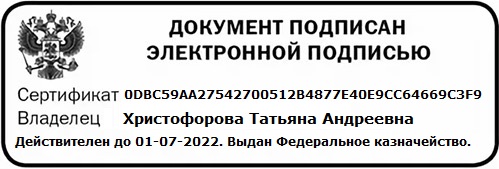 ОБЩАЯ ХАРАКТЕРИСТИКА РАБОЧЕЙ     ПРОГРАММЫ УЧЕБНОЙ ДИСЦИПЛИНЫСТРУКТУРА И СОДЕРЖАНИЕ УЧЕБНОЙ ДИСЦИПЛИНЫУСЛОВИЯ РЕАЛИЗАЦИИ УЧЕБНОЙ ДИСЦИПЛИНЫКОНТРОЛЬ И ОЦЕНКА РЕЗУЛЬТАТОВ ОСВОЕНИЯ УЧЕБНОЙ ДИСЦИПЛИНЫКодНаименование результата обученияОК 1Выбирать способы решения задач профессиональной деятельности, применительно к различным контекстамОК 2Осуществлять поиск, анализ и интерпретацию информации, необходимой  для выполнения задач профессиональной деятельностиОК 3Планировать и реализовывать собственное профессиональное и личностное развитиеОК 4Работать в коллективе и команде, эффективно взаимодействовать с коллегами, руководством, клиентами.ОК 5Осуществлять устную и письменную коммуникацию на государственном языке с учетом социального и культурного контекстаОК 6Проявлять гражданско-патриотическую позицию, демонстрировать осознанное поведение на основе традиционных общечеловеческих ценностей, применять стандарты антикоррупционного поведения.ОК 7Содействовать сохранению окружающей среды, ресурсосбережению, эффективно действовать в чрезвычайных ситуациях.ОК 8Использовать средства физической культуры для сохранения и укрепления здоровья в процессе профессиональной деятельности и поддержания необходимого уровня физической подготовленности.ОК 9Использовать информационные технологии в профессиональной деятельностиОК 10Пользоваться профессиональной документацией на государственном и иностранном языках.ОК 11 Использовать знания по финансовой грамотности, планировать предпринимательскую деятельность в профессиональной сфере.Код ПК, ОКУменияЗнанияПК 1.1-1.4, ПК 2.1-2.8, ПК 3.1-3.6, ПК 4.1-4.5, ПК 5.1-5.5разрабатывать и реализовывать предпринимательские бизнес-идеи;  формировать инновационные бизнес-идеи на основе приоритетов развития отрасли общественное питание; ставить цели в соответствии с  бизнес-идеями, решать организационные вопросы создания бизнеса;формировать пакет документов для получения государственной поддержки малого бизнеса; начислять уплачиваемые налоги, заполнять налоговые декларации; формировать пакет документов для получения кредита;  проводить отбор, подбор и оценку  персонала, оформлять трудовые отношения; анализировать рыночные потребности и спрос на новые товары и услуги; обосновывать ценовую политику;  выбирать способ продвижения товаров и услуг на рынок;  составлять бизнес-план на основе современных программных технологий.понятие, функции  и  виды предпринимательства; особенности предпринимательской деятельности в условиях кризиса; порядок постановки целей бизнеса и организационные вопросы его создания;  правовой статус предпринимателя, организационно-правовые формы юридического лица правовые формы организации частного предпринимательства;  порядок лицензирования  отдельных видов деятельности;  деятельность контрольно-надзорных органов, их права и обязанности;  юридическую ответственность предпринимателя;  формы государственной поддержки малого бизнеса;  системы налогообложения, применяемые субъектами малого и среднего бизнеса, порядок исчисления уплачиваемых налогов;   порядок отбора, подбора и оценки персонала, требования трудового законодательства по работе с ним; ценовую  политику в предпринимательстве;  сущность и назначение бизнес-плана, требования к его структуре и содержанию;  методики составления бизнес-плана и оценки его эффективности.ОК 01Распознавать задачу и/или проблему в профессиональном и/или социальном контексте.Анализировать задачу и/или проблему и выделять её составные части.Правильно выявлять и эффективно искать информацию, необходимую для решения задачи и/или проблемы.Составить план действия. Определять необходимые ресурсы.Владеть актуальными методами работы в профессиональной и смежных сферах.Реализовать составленный план.Оценивать результат и последствия своих действий (самостоятельно или с помощью наставника).Актуальный профессиональный и социальный контекст, в котором приходится работать и жить.Основные источники информации и ресурсы для решения задач и проблем в профессиональном и/или социальном контексте.Алгоритмы выполнения работ в профессиональной и смежных областях.Методы работы в профессиональной и смежных сферах.Структура плана для решения задач.Порядок оценки результатов решения задач профессиональной деятельностиОК 02Определять задачи поиска информацииОпределять необходимые источники информацииПланировать процесс поискаСтруктурировать получаемую информациюВыделять наиболее значимое в перечне информацииОценивать практическую значимость результатов поискаОформлять результаты поискаНоменклатура информационных источников применяемых в профессиональной деятельностиПриемы структурирования информацииФормат оформления результатов поиска информацииОК 03Определять актуальность нормативно-правовой документации в профессиональной деятельностиВыстраивать траектории профессионального и личностного развитияСодержание актуальной нормативно-правовой документацииСовременная научная и профессиональная терминологияВозможные траектории профессионального развития  и самообразованияОК 04Организовывать работу коллектива и командыВзаимодействовать с коллегами, руководством, клиентами.  Психология коллективаПсихология личностиОсновы проектной деятельностиОК 05Излагать свои мысли на государственном языкеОформлять документыОсобенности социального и культурного контекстаПравила оформления документов.ОК 06Описывать значимость своей профессииПрезентовать структуру профессиональной деятельности по профессииСущность гражданско-патриотической позицииОбщечеловеческие ценностиПравила поведения в ходе выполнения профессиональной деятельности антикоррупционного поведенияОК 07Соблюдать нормы экологической безопасностиОпределять направления ресурсосбережения в рамках профессиональной деятельности по профессииПравила экологической безопасности при ведении профессиональной деятельностиОсновные ресурсы задействованные в профессиональной деятельностиПути обеспечения ресурсосбережения.ОК 09Применять средства информационных технологий для решения профессиональных задачИспользовать современное программное обеспечениеСовременные средства и устройства информатизацииПорядок их применения и программное обеспечение в профессиональной деятельностиОК 10Понимать общий смысл четко произнесенных высказываний на известные темы (профессиональные и бытовые), понимать тексты на базовые профессиональные темыучаствовать в диалогах на знакомые общие и профессиональные темыстроить простые высказывания о себе и о своей профессиональной деятельностикратко обосновывать и объяснить свои действия (текущие и планируемые)писать простые связные сообщения на знакомые или интересующие профессиональные темыправила построения простых и сложных предложений на профессиональные темыосновные общеупотребительные глаголы (бытовая и профессиональная лексика)лексический минимум, относящийся к описанию предметов, средств и процессов профессиональной деятельностиособенности произношенияправила чтения текстов профессиональной направленностиОК 11выявлять достоинства и недостатки коммерческой идеи; презентовать идеи открытия собственного дела в профессиональной деятельности; оформлять бизнес-план; рассчитывать размеры выплат по процентным ставкам кредитования; определять инвестиционную привлекательность коммерческих идей в рамках профессиональной деятельности; презентовать бизнес-идею; определять источники финансирования;основы предпринимательской деятельности; основы финансовой грамотности; правила разработки бизнес-планов; порядок выстраивания презентации; кредитные банковские продуктыВид учебной работыОбъем часовОбъем часовСуммарная учебная нагрузка во взаимодействии с преподавателем3636Самостоятельная работа--Объем образовательной программы 3636в том числе:в том числе:в том числе:теоретическое обучение   27   27лабораторные занятияпрактические занятия     8     8Промежуточная аттестация  в форме  дифференцированного зачета1Наименование разделов и темСодержание учебного материала и формы организации деятельности обучающихсяОбъем часовОсваиваемые элементы компетенций12345		Раздел 1. Правовые основы  предпринимательской деятельности		Раздел 1. Правовые основы  предпринимательской деятельности		Раздел 1. Правовые основы  предпринимательской деятельностиТема 1.1. Основы предпринимательстваСодержание учебного материалаСодержание учебного материалаПК 1.1-1.4, ПК 2.1-2.8, ПК 3.1-3.6, ПК 4.1-4.5, ПК 5.1-5.5ОК 01-ОК11Тема 1.1. Основы предпринимательства1Введение . Цели и задачи курса «Основы предпринимательской деятельности»1ПК 1.1-1.4, ПК 2.1-2.8, ПК 3.1-3.6, ПК 4.1-4.5, ПК 5.1-5.5ОК 01-ОК11Тема 1.1. Основы предпринимательства2История Российского предпринимательства.  1ПК 1.1-1.4, ПК 2.1-2.8, ПК 3.1-3.6, ПК 4.1-4.5, ПК 5.1-5.5ОК 01-ОК11Тема 1.1. Основы предпринимательства3Понятие, цели и задачи предпринимательской деятельности.  Основные признаки и функции1ПК 1.1-1.4, ПК 2.1-2.8, ПК 3.1-3.6, ПК 4.1-4.5, ПК 5.1-5.5ОК 01-ОК11Тема 1.1. Основы предпринимательства4.Правовое регулирование  предпринимательской деятельности. Федеральные нормативные акты, Федеральные законы,  Постановления правительства РФ в части развития Предпринимательской деятельности1ПК 1.1-1.4, ПК 2.1-2.8, ПК 3.1-3.6, ПК 4.1-4.5, ПК 5.1-5.5ОК 01-ОК11Тема 1.1. Основы предпринимательства5.Формы и виды предпринимательской деятельности. Производственная , коммерческая,  финансовая,  консалтинговая, аудиторская,  инновационная, предпринимательская деятельность1ПК 1.1-1.4, ПК 2.1-2.8, ПК 3.1-3.6, ПК 4.1-4.5, ПК 5.1-5.5ОК 01-ОК11Тема 1.1. Основы предпринимательства6Практическое занятие № 1.  Составить таблицу видов предпринимательской деятельности1ПК 1.1-1.4, ПК 2.1-2.8, ПК 3.1-3.6, ПК 4.1-4.5, ПК 5.1-5.5ОК 01-ОК11Тема 1.1. Основы предпринимательства7.Индивидуальное предпринимательство. Малое предпринимательство. Отличительные особенности. Порядок регистрации1ПК 1.1-1.4, ПК 2.1-2.8, ПК 3.1-3.6, ПК 4.1-4.5, ПК 5.1-5.5ОК 01-ОК11Тема 1.1. Основы предпринимательства8. Франчайзинг, как форма организации малого предприятия. Отличительные особенности. Порядок регистрации1ПК 1.1-1.4, ПК 2.1-2.8, ПК 3.1-3.6, ПК 4.1-4.5, ПК 5.1-5.5ОК 01-ОК11Тема 1.1. Основы предпринимательства9Практическое занятие № 2.  Составить таблицу «Преимущества и недостатки малого предпринимательства1ПК 1.1-1.4, ПК 2.1-2.8, ПК 3.1-3.6, ПК 4.1-4.5, ПК 5.1-5.5ОК 01-ОК11Раздел 2. Основы создания и развития коммерческих организацийРаздел 2. Основы создания и развития коммерческих организацийРаздел 2. Основы создания и развития коммерческих организацийПК 1.1-1.4, ПК 2.1-2.8, ПК 3.1-3.6, ПК 4.1-4.5, ПК 5.1-5.5ОК 01-ОК11Тема 2.1. Основные этапы  создания нового предприятия Содержание учебного материалаСодержание учебного материала1ПК 1.1-1.4, ПК 2.1-2.8, ПК 3.1-3.6, ПК 4.1-4.5, ПК 5.1-5.5ОК 01-ОК11Тема 2.1. Основные этапы  создания нового предприятия 10Этапы создания нового предприятия: обоснование предпринимательской идеи;отбор перспективных предпринимательских идей; оценка возможностей реализации идей;постановка стратегических и тактических целей; выбор организационно-правовой формы предприятия; разработка бизнес-плана; определение финансовых источников; регистрация  предприятия.1ПК 1.1-1.4, ПК 2.1-2.8, ПК 3.1-3.6, ПК 4.1-4.5, ПК 5.1-5.5ОК 01-ОК11Тема 2.1. Основные этапы  создания нового предприятия 11Практическая работа № 3  Факторы, влияющие на выбор организационно-правовой формы 1ПК 1.1-1.4, ПК 2.1-2.8, ПК 3.1-3.6, ПК 4.1-4.5, ПК 5.1-5.5ОК 01-ОК11Тема 2.1. Основные этапы  создания нового предприятия 12Порядок создания нового предприятия .направленной на организацию финансово-хозяйственной деятельности1ПК 1.1-1.4, ПК 2.1-2.8, ПК 3.1-3.6, ПК 4.1-4.5, ПК 5.1-5.5ОК 01-ОК11Тема 2.1. Основные этапы  создания нового предприятия 13Порядок государственной регистрации предприятия: Основные виды учредительных документов предприятия1ПК 1.1-1.4, ПК 2.1-2.8, ПК 3.1-3.6, ПК 4.1-4.5, ПК 5.1-5.5ОК 01-ОК11Тема 2.1. Основные этапы  создания нового предприятия 14Формирование уставного фонда предприятия. Лицензирование  отдельных видов предпринимательской деятельности1ПК 1.1-1.4, ПК 2.1-2.8, ПК 3.1-3.6, ПК 4.1-4.5, ПК 5.1-5.5ОК 01-ОК11Тема 2.1. Основные этапы  создания нового предприятия 15Практическая работа № 4  Составление  перечня необходимых документов для государственной регистрации субъектов малого предпринимательства1ПК 1.1-1.4, ПК 2.1-2.8, ПК 3.1-3.6, ПК 4.1-4.5, ПК 5.1-5.5ОК 01-ОК11Раздел 3 Виды систем налогообложения для коммерческих организаций.Раздел 3 Виды систем налогообложения для коммерческих организаций.Раздел 3 Виды систем налогообложения для коммерческих организаций.ПК 1.1-1.4, ПК 2.1-2.8, ПК 3.1-3.6, ПК 4.1-4.5, ПК 5.1-5.5ОК 01-ОК11Тема3.1. Виды   налогообложения Содержание учебного материалаСодержание учебного материалаПК 1.1-1.4, ПК 2.1-2.8, ПК 3.1-3.6, ПК 4.1-4.5, ПК 5.1-5.5ОК 01-ОК11Тема3.1. Виды   налогообложения 16Налоговая система РФ,  как обязательный элемент рыночной экономики. Режимы налогообложения. Налоговая политика государства в отношении субъектов малого и среднего бизнеса. Системы налогообложения, применяемые субъектами малого и среднего бизнеса.1Тема3.1. Виды   налогообложения 17Общая система налогообложения. (ОСНО) Виды налогов и взносов .1ПК 1.1-1.4, ПК 2.1-2.8, ПК 3.1-3.6, ПК 4.1-4.5, ПК 5.1-5.5ОК 01-ОК11Тема3.1. Виды   налогообложения 18Практическая работа № 5  Преимущества и недостатки общей системы налогообложенияПК 1.1-1.4, ПК 2.1-2.8, ПК 3.1-3.6, ПК 4.1-4.5, ПК 5.1-5.5ОК 01-ОК11Тема3.1. Виды   налогообложения 19Упрощенная система налогообложения (УСНО).  Налоги, взимаемые при общем режиме налогообложения. Налог на временный доход.1ПК 1.1-1.4, ПК 2.1-2.8, ПК 3.1-3.6, ПК 4.1-4.5, ПК 5.1-5.5ОК 01-ОК11Тема3.1. Виды   налогообложения 20Патентная система налогообложения. Порядок пересчета и возврата патентного  налога,1ПК 1.1-1.4, ПК 2.1-2.8, ПК 3.1-3.6, ПК 4.1-4.5, ПК 5.1-5.5ОК 01-ОК11Тема3.1. Виды   налогообложения 21Практическая работа № 6.  . Составление   налоговых деклараций1ПК 1.1-1.4, ПК 2.1-2.8, ПК 3.1-3.6, ПК 4.1-4.5, ПК 5.1-5.5ОК 01-ОК11Раздел 4. Анализ финансовых, кредитных, кадровых результатов деятельности коммерческих организацийРаздел 4. Анализ финансовых, кредитных, кадровых результатов деятельности коммерческих организацийРаздел 4. Анализ финансовых, кредитных, кадровых результатов деятельности коммерческих организацийРаздел 4. Анализ финансовых, кредитных, кадровых результатов деятельности коммерческих организаций	Тема 4.1. Имущественные, финансово-кредитные, кадровые ресурсы для малого предпринимательстваСодержание учебного материалаСодержание учебного материалаПК 1.1-1.4, ПК 2.1-2.8, ПК 3.1-3.6, ПК 4.1-4.5, ПК 5.1-5.5ОК 01-ОК11	Тема 4.1. Имущественные, финансово-кредитные, кадровые ресурсы для малого предпринимательства22Безубыточная деятельность как фактор обеспечения финансовой стабильности коммерческих организаций1ПК 1.1-1.4, ПК 2.1-2.8, ПК 3.1-3.6, ПК 4.1-4.5, ПК 5.1-5.5ОК 01-ОК11	Тема 4.1. Имущественные, финансово-кредитные, кадровые ресурсы для малого предпринимательства23Система показателей эффективности производства1ПК 1.1-1.4, ПК 2.1-2.8, ПК 3.1-3.6, ПК 4.1-4.5, ПК 5.1-5.5ОК 01-ОК11	Тема 4.1. Имущественные, финансово-кредитные, кадровые ресурсы для малого предпринимательства24Приватизация как способ формирования имущественной базы предпринимательства. Права предпринимателя в распоряжении своей собственностью; распоряжение предприятием; распоряжение  прибылью от предпринимательской деятельности. Доверительная собственностьПК 1.1-1.4, ПК 2.1-2.8, ПК 3.1-3.6, ПК 4.1-4.5, ПК 5.1-5.5ОК 01-ОК11	Тема 4.1. Имущественные, финансово-кредитные, кадровые ресурсы для малого предпринимательства25Финансовое самообеспечение хозяйствующего субъекта. Финансовый менеджмент. Выручка. Себестоимость. Прибыль. Анализ и планирование финансов предприятия.1ПК 1.1-1.4, ПК 2.1-2.8, ПК 3.1-3.6, ПК 4.1-4.5, ПК 5.1-5.5ОК 01-ОК11	Тема 4.1. Имущественные, финансово-кредитные, кадровые ресурсы для малого предпринимательства26Кредит как источник финансирования малого предпринимательства. Виды и формы кредитования малого предпринимательства. Требования кредитных организаций, предъявляемые к потенциальным заемщикам – субъектам малого бизнеса1ПК 1.1-1.4, ПК 2.1-2.8, ПК 3.1-3.6, ПК 4.1-4.5, ПК 5.1-5.5ОК 01-ОК11	Тема 4.1. Имущественные, финансово-кредитные, кадровые ресурсы для малого предпринимательства27Проектное финансирование как способ организации кредитования малого предпринимательства. Программы региональных банков по кредитованию субъектов малого предпринимательства. Лизинг, факторинг, микрокредитование – новые возможности финансирования для субъектов малого предпринимательства.1ПК 1.1-1.4, ПК 2.1-2.8, ПК 3.1-3.6, ПК 4.1-4.5, ПК 5.1-5.5ОК 01-ОК11	Тема 4.1. Имущественные, финансово-кредитные, кадровые ресурсы для малого предпринимательства28Практическая работа № 7  . Составление   таблицы форм кредитования1ПК 1.1-1.4, ПК 2.1-2.8, ПК 3.1-3.6, ПК 4.1-4.5, ПК 5.1-5.5ОК 01-ОК11	Тема 4.1. Имущественные, финансово-кредитные, кадровые ресурсы для малого предпринимательства29Персонал предприятия, его классификация. Отбор, подбор, оценка  персон. Оформление трудовых отношений: порядок заключения трудового договора, его содержание. Срочные трудовые договоры. Изменение условий трудового договора. Прекращение трудового договора по различным основаниям. 1ПК 1.1-1.4, ПК 2.1-2.8, ПК 3.1-3.6, ПК 4.1-4.5, ПК 5.1-5.5ОК 01-ОК11	Тема 4.1. Имущественные, финансово-кредитные, кадровые ресурсы для малого предпринимательства30Особенности заключения, изменения, расторжения трудовых договоров, заключенных между индивидуальным предпринимателем-работодателем и работником. Дисциплинарная и материальная ответственность работников. Ответственность работодателя за нарушение трудового законодательства.1ПК 1.1-1.4, ПК 2.1-2.8, ПК 3.1-3.6, ПК 4.1-4.5, ПК 5.1-5.5ОК 01-ОК11	Тема 4.1. Имущественные, финансово-кредитные, кадровые ресурсы для малого предпринимательства1ПК 1.1-1.4, ПК 2.1-2.8, ПК 3.1-3.6, ПК 4.1-4.5, ПК 5.1-5.5ОК 01-ОК11Тема 4.2.Риск в предпринимательстве и угроза банкротстваСодержание учебного материалаСодержание учебного материалаПК 1.1-1.4, ПК 2.1-2.8, ПК 3.1-3.6, ПК 4.1-4.5, ПК 5.1-5.5ОК 01-ОК11Тема 4.2.Риск в предпринимательстве и угроза банкротства31Понятие и виды риска. Потери от риска. Страхование риска. Понятие и процедура банкротства 1ПК 1.1-1.4, ПК 2.1-2.8, ПК 3.1-3.6, ПК 4.1-4.5, ПК 5.1-5.5ОК 01-ОК11Тема 4.2.Риск в предпринимательстве и угроза банкротства32Полномочия субъектов государственной власти и местного самоуправления по поддержке малого бизнеса. Меры поддержки малого бизнеса в условиях, сформировавшихся под влиянием глобального мирового кризиса1ПК 1.1-1.4, ПК 2.1-2.8, ПК 3.1-3.6, ПК 4.1-4.5, ПК 5.1-5.5ОК 01-ОК11Тема 4.3.. Маркетинг в предпринимательской деятельностиСодержание учебного материалаСодержание учебного материалаПК 1.1-1.4, ПК 2.1-2.8, ПК 3.1-3.6, ПК 4.1-4.5, ПК 5.1-5.5ОК 01-ОК11Тема 4.3.. Маркетинг в предпринимательской деятельности33Анализ рыночных потребностей и спроса на новые товары и услуги, выявление потребителей и их основных потребностей. Цены и ценовая политика.1ПК 1.1-1.4, ПК 2.1-2.8, ПК 3.1-3.6, ПК 4.1-4.5, ПК 5.1-5.5ОК 01-ОК11Тема 4.3.. Маркетинг в предпринимательской деятельности34Продвижение товаров и услуг на рынок. Каналы поставки. Конкуренция и конкурентоспособность, конкурентные преимущества. Формирование стратегии повышения конкурентоспособности. Реклама и РR1ПК 1.1-1.4, ПК 2.1-2.8, ПК 3.1-3.6, ПК 4.1-4.5, ПК 5.1-5.5ОК 01-ОК11Тема 4.3.. Маркетинг в предпринимательской деятельности35Практическая работа № 8. Поиск информации о маркетинговых исследованиях рынка ( на примере любой организации)1ПК 1.1-1.4, ПК 2.1-2.8, ПК 3.1-3.6, ПК 4.1-4.5, ПК 5.1-5.5ОК 01-ОК1136Дифференцированный зачет1Всего:Всего:Всего:36Результаты обученияКритерии оценкиФормы и методы оценки-разрабатывать и реализовывать предпринимательские бизнес-идеиформировать инновационные бизнес-идеи ;ставить цели в соответствии с  бизнес-идеями, решать организационные вопросы создания бизнесаформировать пакет документов для получения государственной поддержки малого бизнесаначислять уплачиваемые налоги, заполнять налоговые декларацииоформлять в собственность имуществоформировать пакет документов для получения кредитапроводить отбор, подбор и оценку  персонала, оформлять трудовые отношенияанализировать рыночные потребности и спрос на новые товары и услугиобосновывать ценовую политикусоставлять бизнес-план на основе современных программных технологийПолнота ответов, точность формулировок, не менее 70% правильных ответов.Не менее 75% правильных ответов.Актуальность темы, адекватность результатов поставленным целям, полнота ответов, точность формулировок, адекватность применения профессиональной терминологииТекущий контрольпри провдении:-письменного/устного опроса;-Практическое занятиеСамостоятельная работаПрактическое занятиеРефераты, докладыСамостоятельная работа – поиск информации анализа рыночных потребностей и спрос на новые товары и услугиСамостоятельная работа – пример составления бизнес-плана на основе современных технологийПромежуточная аттестацияв форме дифференцированного зачета/ экзамена по МДК в виде: -письменных/ устных ответов, -тестирования.понятие, функции  и  виды предпринимательствазадачи государства по формированию социально ориентированной рыночной экономикиособенности предпринимательской деятельности в условиях кризисаформирования инновационных бизнес-идейпорядок постановки целей бизнеса и организационные вопросы его созданияправовой статус предпринимателя, организационно-правовые формы юридического лица и этапы процесса его образованияправовые формы организации частного, коллективного и совместного предпринимательствапорядок лицензирования  отдельных видов деятельностидеятельность контрольно-надзорных органов, их права и обязанностиюридическую ответственность предпринимателянормативно-правовую базу, этапы государственной регистрации субъектов малого предпринимательства;формы государственной поддержки малого бизнесасистему нормативного регулирования бухгалтерского учета на предприятиях малого бизнеса и особенности его веденияперечень, содержание и порядок формирования бухгалтерской финансовой и налоговой отчетностипорядок формирования имущественной основы предпринимательской деятельностивиды и формы кредитования малого предпринимательства, программы региональных банков по кредитованию субъектов малого предпринимательствапорядок отбора, подбора и оценки персонала, требования трудового законодательства по работе с нимценовую  политику в предпринимательствеспособы продвижения на рынок товаров и услугсущность и назначение бизнес-плана, требования к его структуре и содержаниюметодики составления бизнес-плана и оценки его эффективностиПравильность, полнота выполнения заданий, точность формулировок, точность расчетов, соответствие требованиям-Адекватность, оптимальность выбора способов действий, методов, техник, последовательностей действий и т.д. -Точность оценки-Соответствие требованиям инструкций, регламентов -Рациональность действий  и т.д.Текущий контроль:Рефераты, доклады по заданным темамСамостоятельная работа: представление результатов поиска информации о маркетинговых исследованиях рынка (на примере любой организации)Промежуточная аттестация:- экспертная оценка выполнения практических заданий на зачете/экзамене 